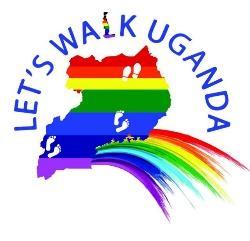 TELEPHONE: +256 200 97112EMAIL ADDRESS: lwuganda@gmail.comWEBSITE: https://www.lwuganda.orgMakindye, Lukuli Road - KampalaUgandaMEMBERSHIP APPLICATION FORM Personal Background Information 1)Name:2) Sex: 3) Sexual Orientation: 4) Gender Identity: 5) Date of Birth: 6) Nationality: 7) Home Address:    Town/District: Country: 8) Tel (s):        Fax……………..…….E-mail: 9) Next of Kin:………………………………...…………………………………………10) Next of Kin’s Address: P. O. Box……………………Town/District………..………………. Country………………11) Tel(s):………………………………………..Fax……………..…….E-mail…………Educational Background12) Highest level of education attained (Tick appropriately) Primary O’ Level A’ Level DiplomaDegreeMaster’s DegreeNo formal education Others (Specify): 13)Profession: Employment Information 14) Occupation: 15) Place of Work: 16) Title/Designation:Address: P.O Box………..……………Town/District…………….………………..Country…………18) Tel (s):………………………………………..Fax……………..…….E-mail……………D) Type of Membership Applied fori) Ordinary Membership ii) Premier MembershipE) Motivation for application How did you know about Let’s Walk Uganda?Radio Friend  TV  Website Others specify: Why do you want to join Let’s Walk Uganda? What are your expectations if you are admitted as a member of Let’s Walk Uganda? What would you bring to Let’s Walk Uganda if your Let’s Walk Uganda membership request is approved?Have you ever been convicted of any crime? i)   Yes:        ii)   No:Under the Let’s Walk Uganda Membership Policy, ordinary members are expected to pay a membership fee of One Hundred Thousand Shillings only (100,000/=) on admission and an annual subscription fee of Twenty Thousand Shillings only (20,000/=) payable every year. These are aimed at supporting Let’s Walk Uganda’s work and membership engagements. Are you ready and able to pay these fees?       i)   Yes:       ii)   No:  For Official Use: Membership approved Yes:  No:   Reasons for approval or rejection of membership……………………………………………………………………………………………………………………………………………………………………………………………………………………………………………………………………………………………………………………………………………………………………………………………………………………………………………………………………22) Date of decision: ………………………………………………Thank you for being interested in joining the membership of Let’s Walk Uganda 